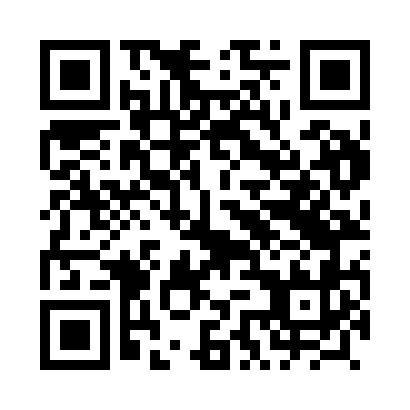 Prayer times for Lisiekaty, PolandWed 1 May 2024 - Fri 31 May 2024High Latitude Method: Angle Based RulePrayer Calculation Method: Muslim World LeagueAsar Calculation Method: HanafiPrayer times provided by https://www.salahtimes.comDateDayFajrSunriseDhuhrAsrMaghribIsha1Wed2:295:0912:425:518:1510:462Thu2:285:0712:425:528:1710:473Fri2:275:0512:415:538:1910:484Sat2:265:0312:415:548:2110:495Sun2:255:0112:415:558:2210:496Mon2:254:5912:415:578:2410:507Tue2:244:5712:415:588:2610:518Wed2:234:5512:415:598:2810:519Thu2:224:5412:416:008:2910:5210Fri2:224:5212:416:018:3110:5311Sat2:214:5012:416:028:3310:5412Sun2:204:4812:416:038:3410:5413Mon2:194:4712:416:048:3610:5514Tue2:194:4512:416:058:3810:5615Wed2:184:4312:416:068:3910:5716Thu2:184:4212:416:078:4110:5717Fri2:174:4012:416:078:4310:5818Sat2:164:3912:416:088:4410:5919Sun2:164:3712:416:098:4610:5920Mon2:154:3612:416:108:4711:0021Tue2:154:3412:416:118:4911:0122Wed2:144:3312:416:128:5011:0123Thu2:144:3212:416:138:5211:0224Fri2:134:3012:416:148:5311:0325Sat2:134:2912:426:148:5511:0326Sun2:124:2812:426:158:5611:0427Mon2:124:2712:426:168:5711:0528Tue2:124:2612:426:178:5911:0529Wed2:114:2512:426:189:0011:0630Thu2:114:2412:426:189:0111:0731Fri2:114:2312:426:199:0311:07